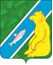 АДМИНИСТРАЦИЯ ГОРОДСКОГО ПОСЕЛЕНИЯ АНДРАОктябрьского районаХанты-Мансийского автономного округа-Югры ПОСТАНОВЛЕНИЕО создании межведомственной комиссии по противодействию терроризму и экстремистской деятельности на территории муниципального образования городское поселение АндраНа основании положений Федерального закона от 06.10.2003 № 131-ФЗ «Об общих принципах организации местного самоуправления в Российской Федерации» и во исполнение требований Федеральных законов от 6 марта 2006 № 35-ФЗ «О противодействии терроризму», от 25 июля 2002 № 114-ФЗ «О противодействии экстремистской деятельности», Указа Президента Российской Федерации от 15.06.2006 № 116 «О мерах по противодействию терроризму»:1. Создать межведомственную комиссию по противодействию терроризму и экстремистской деятельности в муниципальном образовании городское поселение Андра.2.   Утвердить: 2.1. Положение о межведомственной комиссии по противодействию терроризму и экстремистской деятельности в муниципальном образовании городское поселение Андра согласно приложению 1;2.2. Состав межведомственной комиссии по противодействию терроризму и экстремистской деятельности в муниципальном образовании городское поселение Андра согласно приложению 2.3. Признать утратившими силу:3.1.  Постановление администрации городского поселения Андра от 19.10.2009 «О создании антитеррористической комиссии по профилактике терроризма и экстремизма, минимизации и (или) ликвидации последствий проявлений терроризма и экстремизма в границах муниципального образования городского поселения Андра»;3.2. Постановление администрации городского поселения Андра от 19.05.2014 № 66 «О внесении изменений в постановление администрации городского поселения Андра от 19.10.2009 года № 313 «О создании антитеррористической комиссии по профилактике терроризма и экстремизма, минимизации и (или) ликвидации последствий  проявлений терроризма и экстремизма в границах муниципального образования городское поселение Андра»;3.3.  Постановление администрации городского поселения Андра от 19.11.2014 № 160 «О внесении изменений в постановление администрации городского поселения Андра от 19.10.2009 года № 313 «О создании антитеррористической комиссии по профилактике терроризма и экстремизма, минимизации и (или) ликвидации последствий  проявлений терроризма и экстремизма в границах муниципального образования городское поселение Андра»;3.4. Постановление администрации городского поселения Андра от 16.10.2017 № 372 «О внесении изменений в постановление администрации городского поселения Андра от 19.10.2009 года № 313 «О создании антитеррористической комиссии по профилактике терроризма и экстремизма, минимизации и (или) ликвидации последствий проявлений терроризма и экстремизма в границах муниципального образования городское поселение Андра»;3.5. Постановление администрации городского поселения Андра от 09.01.2019 № 5 «Об утверждении состава Антитеррористической комиссии по профилактике терроризма, экстремизма, минимизации и (или) ликвидации последствий проявления терроризма и экстремизма в границах муниципального образования городское поселение Андра».      4.Обнародовать постановление посредством размещения в информационно-телекоммуникационной сети Интернет на официальном сайте администрации муниципального образования городское поселение Андра по адресу: www.andra-mo.ru и на информационных стендах администрации городского поселения Андра.5. Настоящее постановление вступает в силу после его официального опубликования (обнародования).      5. Контроль за выполнением постановления возложить на заместителя главы администрации городского поселения Андра.Глава городского поселения Андра                                             Н.В. Жук                 Исполнитель:главный специалист (по ГО и ЧС)						А.Н. ЗыряноваОЖУМИЗСогласовано:начальник организационно-							О.С. Дворниковаправового отделаЛист рассылки:ОПО – 2 экз.Приложение 1 к постановлению администрации поселениягородского поселения Андра от «20» июня 2019 г. № 200ПОЛОЖЕНИЕ О МЕЖВЕДОМСТВЕННОЙ КОМИССИИ ПО ПРОТИВОДЕЙСТВИЮ ТЕРРОРИЗМУ И ЭКСТРЕМИСТСКОЙ ДЕЯТЕЛЬНОСТИ В МУНИЦИПАЛЬНОМ ОБРАЗОВАНИИ ГОРОДСКОЕ ПОСЕЛЕНИЕ АНДРА1. Общие положения1.1. Межведомственная комиссия по противодействию терроризму и экстремистской деятельности муниципального образования городское поселение Андра (далее – Комиссия) создана в целях улучшения взаимодействия субъектов противодействия экстремистской деятельности, повышения эффективности системы профилактических мер, направленных на выявление и устранение причин и условий, способствующих осуществлению терроризма и экстремистской деятельности. 1.2. В своей деятельности Комиссия руководствуется Конституцией Российской Федерации, федеральными законами, федеральными подзаконными актами, законами Ханты-Мансийского автономного округа - Югры, постановлениями и распоряжениями Губернатора автономного округа, постановлениями и распоряжениями Правительства автономного округа, Уставом муниципального образования городское поселение Андра, решениями совета поселения, а также настоящим Положением.1.3. Комиссия организует свою работу во взаимодействии с органами законодательной и исполнительной власти Ханты-Мансийского автономного округа - Югры, а также с территориальными органами федеральных органов исполнительной власти, учреждениями, предприятиями, организациями независимо от ведомственной принадлежности и организационно-правовых форм, общественными объединениями, расположенными на территории муниципального образования.1.4. Цель деятельности Комиссии - обеспечение общественной безопасности и правопорядка, защита конституционных прав и свобод граждан на территории муниципального образования городское поселение Андра.2. Задачи КомиссииЗадачами Комиссии являются:2.1. Активизация участия муниципального образования в профилактике терроризма и экстремистской деятельности и улучшение взаимодействия с органами исполнительной власти Ханты-Мансийского автономного округа - Югры.2.2. Вовлечение в работу по противодействию терроризму и экстремистской деятельности предприятий, учреждений, организаций всех форм собственности, а также общественных объединений, расположенных на территории муниципального образования городское поселение Андра.2.3. Организация мониторинга политических, социально-экономических и иных процессов, оказывающих влияние на ситуацию в области противодействия экстремизму и терроризму.2.4. Разработка предложений по принятию профилактических мер, направленных на предупреждение терроризма и экстремистской деятельности, в том числе на выявление и последующее устранение причин и условий, способствующих осуществлению терроризма и экстремистской деятельности на территории муниципального образования городское поселение Андра.2.5. Разработка предложений по совершенствованию нормативной правовой базы Ханты-Мансийского автономного округа - Югры в сфере противодействия терроризма и экстремистской деятельности.2.6. Повышение общего уровня правовой культуры граждан, создание системы стимулов для ведения законопослушного образа жизни.3. Основные функции КомиссииКомиссия в соответствии с возложенными на нее задачами: 3.1. Определяет с учетом складывающейся криминогенной ситуации, особенностей муниципального образования городское поселение Андра и других обстоятельств приоритетные направления, цели и задачи в сфере противодействия терроризму и экстремистской деятельности.3.2. Осуществляет планирование деятельности в сфере противодействия терроризму и экстремистской деятельности.3.3. Контролирует реализацию программ и планов противодействия терроризму и экстремистской деятельности.3.4. Оказывает содействие и необходимую помощь учреждениям, предприятиям, организациям независимо от ведомственной принадлежности и организационно-правовых форм, общественным объединениям, расположенным на территории муниципального образования, организациям в организации деятельности по противодействию терроризму и экстремистской деятельности.3.5. Организует обмен опытом работы, в том числе в рамках межмуниципального сотрудничества.4. Полномочия Комиссии4.1. Решения, принимаемые Комиссией в пределах ее компетенции, обязательны для исполнения учреждениями, предприятиями, организациями независимо от ведомственной принадлежности и организационно-правовых форм, общественными объединениями, расположенными на территории муниципального образования и принимающими участие в профилактике терроризма и экстремизма.4.2. Комиссия в соответствии с возложенными задачами и функциями имеет право: 4.2.1. Проводить комплексный анализ состояния предупреждения экстремистской деятельности на территории муниципального образования городское поселение Андра с последующей подготовкой рекомендаций по улучшению работы по противодействию терроризму и экстремистской деятельности.4.2.2. Представлять антитеррористической комиссии Октябрьского района информацию о состоянии предупреждения терроризму и экстремистской деятельности, вносить предложения по повышению ее эффективности.4.2.3. Заслушивать на заседании Комиссии отчеты представителей учреждений, предприятий, организаций независимо от ведомственной принадлежности и организационно-правовых форм, общественных объединений, расположенных на территории муниципального образования.4.2.4. Запрашивать и получать в пределах своей компетенции от территориальных органов федеральных органов исполнительной власти, учреждений, предприятий, организаций независимо от ведомственной принадлежности и организационно-правовых форм, общественных объединений необходимую для ее деятельности информацию, документы и материалы. 4.2.5. Направлять своих представителей для участия в работе коллегий, заседаниях и совещаниях органов исполнительной власти, межведомственных комиссий муниципальных образований по вопросам, отнесенным к компетенции Комиссии. 4.2.6. Вносить в установленном порядке предложения о распределении финансовых средств и материальных ресурсов, направляемых на предупреждение терроризма и экстремистской деятельности.4.2.7. Образовывать при необходимости экспертные комиссии, рабочие группы, привлекать специалистов для проведения разработок, экспертиз, научных исследований в сфере противодействия терроризму и экстремистской деятельности. 4.2.8. Вносить в установленном порядке предложения по вопросам, требующим решения антитеррористической комиссии Октябрьского района.4.2.9. Организовывать разработку и рассматривать проекты программ по предупреждению терроризма и экстремистской деятельности в муниципальном образовании городское поселение Андра.4.2.10. Принимать необходимые организационные меры по повышению качественного уровня проведения профилактических мер.4.2.11. Рассматривать возможность использования новых форм, методов и технологий в предупреждении экстремистской деятельности.4.2.12. Вносить Главе поселения предложения об изменении персонального состава Комиссии, внесении изменений и дополнений в настоящее Положение.4.2.13. Выступать инициатором размещения тематической социально значимой рекламы и информации в муниципальном образовании городское поселение Андра, касающейся противодействия терроризму и экстремистской деятельности.5. Регламент работы Комиссии5.1. Комиссию возглавляет председатель, а в его отсутствие - один из заместителей председателя по его поручению. 5.2. Председатель Комиссии руководит деятельностью Комиссии, определяет перечень, сроки и порядок рассмотрения вопросов на ее заседаниях; председательствует на заседаниях Комиссии.5.3. Ответственный секретарь Комиссии:- обеспечивает подготовку документов и материалов, необходимых для рассмотрения на заседаниях Комиссии;- ведет протоколы заседаний Комиссии;- обеспечивает подготовку запросов, проектов решений и других материалов и документов, касающихся выполнения функций и задач Комиссии;- оформляет и рассылает решения Комиссии и выписки из них, а также выполняет поручения, связанные с их реализацией;- организует оповещение членов Комиссии о проведении очередного заседания. 5.4. Заседания Комиссии проводятся по мере необходимости, но не реже одного раза в квартал, и считаются правомочными при участии не менее 2/3 от установленного числа членов Комиссии.5.5. Решения Комиссии принимаются простым большинством голосов членов Комиссии, присутствующих на заседании. В случае равенства голосов голос председательствующего комиссии является решающим.5.6. Члены Комиссии обладают равными правами при обсуждении вопросов и принятии решений. В случае несогласия с принятым решением каждый член Комиссии вправе изложить письменно особое мнение, которое подлежит обязательному приобщению к протоколу.5.7. Решения Комиссии оформляются протоколом и подписываются председательствующим на заседании и ответственным секретарем. 5.8. В рамках Комиссии могут создаваться рабочие группы по отдельным направлениям деятельности или для решения конкретной проблемы в сфере противодействия терроризму и экстремистской деятельности.5.9. Председатель Комиссии, а в его отсутствие - заместитель председателя, вправе перенести очередное заседание или назначить дополнительное. 5.10. Наряду с членами Комиссии участие в ее заседании могут принимать лица, приглашенные для участия в обсуждении отдельных вопросов повестки дня. 5.11. Комиссия осуществляет свою деятельность в соответствии с планом работы, принимаемым на заседании Комиссии и утверждаемым ее председателем. 5.12. Информационно-аналитическое обеспечение деятельности Комиссии осуществляют представители Администрации поселения, входящие в состав Комиссии.Приложение 2 к постановлениюадминистрации поселениягородского поселения Андра от «20» июня 2019 г. № 200СОСТАВ МЕЖВЕДОМСТВЕННОЙ КОМИССИИ ПО ПРОТИВОДЕЙСТВИЮ ТЕРРОРИЗМУ И ЭКСТРЕМИСТСКОЙ ДЕЯТЕЛЬНОСТИ В МУНИЦИПАЛЬНОМ ОБРАЗОВАНИИ ГОРОДСКОЕ ПОСЕЛЕНИЕ АНДРА«20»июня2019г.№200п.г.т. Андрап.г.т. Андрап.г.т. Андрап.г.т. Андрап.г.т. Андрап.г.т. Андрап.г.т. Андрап.г.т. Андрап.г.т. Андрап.г.т. АндраПредседатель комиссииГлава городского поселения АндраЗаместитель председателя комиссииЗаместитель главы администрации городского поселения АндраСекретарь комиссииГлавный специалист по ГО и ЧС отдела обеспечения жизнедеятельности, управления муниципальным имуществом, землеустройства администрации городского поселения АндраЧлены комиссии:Главный врач БУ ХМАО-Югры «Октябрьская районная больница» филиал в п.Андра (по согласованию)Члены комиссии:Заведующий БУ ХМАО-Югры «Октябрьская районная больница» филиала пгт. Андра (по согласованию)Члены комиссии:Участковый уполномоченный полиции ОМВД России по Октябрьскому району (по согласованию)Члены комиссии:Начальник Октябрьского отделения охраны Правобережного отдела Югорского отряда охраны Филиала ПАО «Газпром» «Южно-Уральское межрегиональное управление охраны ПАО «Газпром» в г. ЕкатеринбургеЧлены комиссии:Инженер корпоративной защиты Октябрьского ЛПУ МГ ОАО «Газпром трансгаз Югорск» (по согласованию)Члены комиссии:Инженер ГО и ЧС и Охране объектов Октябрьского ЛПУ МГ ОАО «Газпром трансгаз Югорск» (по согласованию)Члены комиссии:Директор МКОУ «Андринская СОШ» (по согласованию)Члены комиссии:Директор МБУДО «Районная школа искусств» (по согласованию)Члены комиссии:Заведующий МБДОУ «ДСОВ «Семицветик» (по согласованию)Члены комиссии:Директор МКУК «КДЦ «Лидер» (по согласованию)Члены комиссии:Директор КСК «Прометей» Октябрьского ЛПУ МГ ОАО «Газпром трансгаз Югорск» (по согласованию)Члены комиссии:Специалист по социальной работе группы по КиСР Октябрьского ЛПУ МГ ОАО «Газпром трансгаз Югорск» (по согласованию)Члены комиссии:Руководитель Управляющей организации ИП Горячук М. М.